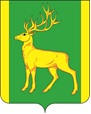 РОССИЙСКАЯ ФЕДЕРАЦИЯИРКУТСКАЯ ОБЛАСТЬАДМИНИСТРАЦИЯ МУНИЦИПАЛЬНОГО ОБРАЗОВАНИЯКУЙТУНСКИЙ РАЙОНП О С Т А Н О В Л Е Н И Е«11»  ноября 2019 г.                           р.п. Куйтун                                       № 930-пОб установлении категории земель земельным участкам, расположенным на территории муниципального образования Куйтунский районРассмотрев письмо Министерства экономического развития Российской Федерации,  в соответствии с постановлением Правительства Иркутской области от 9 октября 2017 года №642-пп "О проведении государственной кадастровой оценки объектов недвижимости, расположенных на территории Иркутской области" (в редакции постановления Правительства Иркутской области от 27 ноября 2018 года № 867-пп),  ст.8 Земельного кодекса Российской Федерации от 25.10.2001 г. № 136-ФЗ, частью 11, частью 12 ст.14 Федерального закона от 21 декабря 2004 года № 172-ФЗ "О переводе земель или земельных участков из одной категории в другую",  руководствуясь ст.ст.37,46 Устава муниципального образования Куйтунский район, администрация муниципального образования Куйтунский районП О С Т А Н О В Л Я Е Т:1. Установить категорию земель - земли промышленности, энергетики, транспорта, связи, радиовещания, телевидения, информатики, земель для обеспечения космической деятельности, земель обороны, безопасности и земель иного специального назначения следующим земельным участкам, расположенным на территории муниципального образования Куйтунский район:-с кадастровым номером 38:10:000000:1185, площадью 122592кв.м., расположенного по адресу: Российская Федерация, Иркутская область, Куйтунский район, от примыкания к полосе отвода на км 39+332 автодороги "Куйтун-Уян-Новая Када"-Xарик-Карымск-"Новосибирск-Иркутск" км 0+025 до км 3+162 автодороги Подъезд к п. Ленинский, для эксплуатации дороги;-с кадастровым номером 38:10:000000:1193, площадью 870154 кв.м., расположенного по адресу: Российская Федерация, Иркутская область, Куйтунский район, от примыкания к полосе отвода на км 1+034 автодороги Лермонтовский-Александро-Невская станица км 0+025 до границы д.Станица 3-я км 12+553 и от границы д. Станица 3-я км 13+455 до границы с. Каранцай км 25+622, для эксплуатации дороги;-с кадастровым номером 38:10:000000:1194, площадью 635846 кв.м., расположенного по адресу: Российская Федерация, Иркутская область, Куйтунский район, от границы п. Харик км 0+755 до границы п. Ахтинский км 6+169, от границы п. Ахтинский км 7+738 до примыкания к полосе отвода на км 3+867 автодороги "Куйтун-Лермонтовский-п.ж.д.ст. Мингатуй"-Каранцай км 17+800, для эксплуатации дороги;-с кадастровым номером 38:10:000000:1195, площадью 166366 кв.м., расположенного по адресу: Российская Федерация, Иркутская область, Куйтунский район, от примыкания к полосе отвода на км 23+394 автодороги "Куйтун-Уян-Новая Када"-Xарик-Карымск-"Новосибирск-Иркутск" км 0+025 до границы п. Садовый км 4+127, для эксплуатации дороги;-с кадастровым номером 38:10:000000:1196, площадью 297933 кв.м., расположенного по адресу: Российская Федерация, Иркутская область, Куйтунский район, от примыкания к полосе отвода на км 27+527 автодороги "Куйтун-Уян-Новая Када"-Xарик-Карымск-"Новосибирск-Иркутск" км 0+025 до границы с. Харик км 1+427, от границы с. Харик км 2+483 до границы с. Харик км 2+661 и от границы с. Харик км 3+883 до границы д. Аршан км 10+362, для эксплуатации дороги;-с кадастровым номером 38:10:000000:1197, площадью 480330 кв.м., расположенного по адресу: Российская Федерация, Иркутская область, Куйтунский район, от примыкания к полосе отвода на км 3+106 автодороги Харик-Аршан км 0+027 до км 11+805 автодороги Харик-Большой Кашелак, для эксплуатации дороги;-с кадастровым номером 38:10:000000:1198, площадью 402028 кв.м., расположенного по адресу: Российская Федерация, Иркутская область, Куйтунский район, от примыкания к полосе отвода на км 11+805 автодороги Харик-Большой Кашелак км 0+000 до границы с. Большой Кашелак км 0+077 и от границы с. Большой Кашелак км 0+421 до границы д. Апраксина км 11+648, для эксплуатации дороги;-с кадастровым номером 38:10:000000:1199, площадью 274735 кв.м., расположенного по адресу: Российская Федерация, Иркутская область, Куйтунский район, от примыкания к полосе отвода на км 3+573 автодороги Харик-Большой Кашелак км 0+025 до границы д. Ханхатуй км 3+984 и от границы д. Ханхатуй км 4+816 до примыкания к полосе отвода на км 7+961 автодороги Большой Кашелак-Апраксина км 8+609, для эксплуатации дороги;-с кадастровым номером 38:10:141110:620, площадью 333099 кв.м., расположенного по адресу: Российская Федерация, Иркутская область, Куйтунский район, от примыкания к полосе отвода на км 1585+561 автодороги М-53 "Байкал" км 0+090 до границы п. Сосновский км 9+303, для эксплуатации дороги;-с кадастровым номером 38:10:141131:828, площадью 83175 кв.м., расположенного по адресу: Российская Федерация, Иркутская область, Куйтунский район, от примыкания к полосе отвода на км 1589+400 автодороги М-53 "Байкал" км 0+097 до границы п. Степной км 2+177, для эксплуатации дороги;-с кадастровым номером 38:10:180501:1405, площадью 110245 кв.м., расположенного по адресу: Российская Федерация, Иркутская область, Куйтунский район, от границы д. Станица 3-я км 0+831 до границы с. Или км 3+590, для эксплуатации дороги.2. Установить категорию земель - земли населенных пунктов следующим земельным участкам, расположенным на территории муниципального образования Куйтунский район:-с кадастровым номером 38:10:000000:1184, площадью 12182 кв.м., расположенного по адресу: Российская Федерация, Иркутская область, Куйтунский район, с. Каранцай, от границы с. Каранцай км 25+622 до дома № 39 по ул. Российская с. Каранцай км 26+559 автодороги "Куйтун-Лермонтовский-п.ж.д.ст .Мингатуй"-Каранцай, для эксплуатации дороги;-с кадастровым номером 38:10:000000:1186, площадью 26085 кв.м., расположенного по адресу: Российская Федерация, Иркутская область, Куйтунский район, с. Или, от границы с. Или км 3+590 до дома № 49а по ул. Центральная с. Или км 5+616, для эксплуатации дороги;-с кадастровым номером 38:10:000000:1187, площадью 29588 кв.м., расположенного по адресу: Российская Федерация, Иркутская область, Куйтунский район, п. Харик, от границы п. Харик км 19+543 до примыкания к полосе отвода железной дороги км 20+590 и от примыкания к полосе отвода железной дороги км 20+651 до границы п. Харик км 21+888, для эксплуатации дороги;-с кадастровым номером 38:10:000000:1188, площадью 29468 кв.м., расположенного по адресу: Российская Федерация, Иркутская область, Куйтунский район, с. Харик, от границы с. Харик км 1+427 до границы с. Харик км 2+483 и от границы с. Харик км 2+661 до границы с. Харик км 3+883, для эксплуатации дороги;-с кадастровым номером 38:10:000000:1189, площадью 16041 кв.м., расположенного по адресу: Российская Федерация, Иркутская область, Куйтунский район, д. Аршан, от границы д. Аршан км 10+362 до ул. Дачная д. Аршан км 11+620, для эксплуатации дороги;-с кадастровым номером 38:10:000000:1190, площадью 13963 кв.м., расположенного по адресу: Российская Федерация, Иркутская область, Куйтунский район, д. Апраксина, от границы д. Апраксина км 11+648 до км 12+729 автодороги Большой Кашелак-Апраксина, для эксплуатации дороги;-с кадастровым номером 38:10:000000:1191, площадью 27045 кв.м., расположенного по адресу: Российская Федерация, Иркутская область, Куйтунский район, п. Игнино, от границы п. Игнино км 41+048 до границы п. Игнино км 43+172, для эксплуатации дороги;-с кадастровым номером 38:10:000000:1192, площадью 39393 кв.м., расположенного по адресу: Российская Федерация, Иркутская область, Куйтунский район, с. Карымск, от границы с. Карымск км 46+486 до границы с. Карымск км 49+472, для эксплуатации дороги;-с кадастровым номером 38:10:000000:1227, площадью 18688 кв.м., расположенного по адресу: Российская федерация, Иркутская область, Куйтунский район, с. Малая Кочерма, от границы с. Малая Кочерма км 8+218 до границы с. Малая Кочерма км 9+654, для строительства и эксплуатации автодорог;-с кадастровым номером 38:10:090101:444, площадью 19870 кв.м., расположенного по адресу: Иркутская область, Куйтунский район, с. Ключи, от границы с. Ключи км 8+048 до границы с. Ключи км 9+574, для строительства и эксплуатации автодорог;-с кадастровым номером 38:10:150209:2719, площадью 4362 кв.м., расположенного по адресу: Российская Федерация, Иркутская область, Куйтунский район, с. Каразей, от границы с. Каразей км 12+020 до границы с. Каразей км 14+673, для строительства и эксплуатации автодорог;-с кадастровым номером 38:10:170401:423, площадью 10488 кв.м., расположенного по адресу: Российская Федерация, Иркутская область, Куйтунский район, д. Станица 3-я, от примыкания к полосе отвода на км 12+933 автодороги "Куйтун-Лермонтовский-п.ж.д.ст . Мингатуй"-Каранцай км 0+025 до границы д. Станица 3-я км 0+831, для эксплуатации дороги;-с кадастровым номером 38:10:170401:424, площадью 11943 кв.м., расположенного по адресу: Российская Федерация, Иркутская область, Куйтунский район, д. Станица 3-я, от границы д. Станица 3-я км 12+553 до границы д. Станица 3-я км 13+455, для эксплуатации дороги;-с кадастровым номером 38:10:180401:65, площадью 10821 кв.м., расположенного по адресу: Российская Федерация, Иркутская область, Куйтунский район, д. Ханхатуй, от границы д. Ханхатуй км 3+984 до границы д. Ханхатуй км 4+816, для эксплуатации дороги;-с кадастровым номером 38:10:200101:275, площадью 24322 кв.м., расположенного по адресу: Российскакя Федерация, Иркутская область, Куйтунский район, с. Тихорут , от границы с. Тихорут км 31+117 до границы с. Тихорут км 32+989, для эксплуатации дороги.3. Министерству имущественных отношений Иркутской области в установленном законом порядке направить данное постановления в филиал Федерального государственного бюджетного учреждения «Федеральная кадастровая палата Федеральной службы государственной регистрации, кадастра и картографии» по Иркутской области.4. Опубликовать настоящее постановление на официальном сайте администрации муниципального образования Куйтунский район www.kuitun.irkobl.ru.5. Контроль за исполнением данного постановления оставляю за собой.Мэр муниципального образованияКуйтунский район 			                                                         А.П. Мари